2 Niedziela Wielkiego PostuEwangelia wg św. Mateusza 17,1-9. Jezus wziął z sobą Piotra, Jakuba oraz brata jego Jana i zaprowadził ich na górę wysoką, osobno.
Tam przemienił się wobec nich: twarz Jego zajaśniała jak słońce, odzienie zaś stało się białe jak światło.
A oto im się ukazali Mojżesz i Eliasz, którzy rozmawiali z Nim.
Wtedy Piotr rzekł do Jezusa: «Panie, dobrze, że tu jesteśmy; jeśli chcesz, postawię tu trzy namioty: jeden dla Ciebie, jeden dla Mojżesza i jeden dla Eliasza».
Gdy on jeszcze mówił, oto obłok świetlany osłonił ich, a z obłoku odezwał się głos: «To jest mój Syn umiłowany, w którym mam upodobanie, Jego słuchajcie!»
Uczniowie, słysząc to, upadli na twarz i bardzo się zlękli.
A Jezus zbliżył się do nich, dotknął ich i rzekł: «Wstańcie, nie lękajcie się!»
Gdy podnieśli oczy, nikogo nie widzieli, tylko samego Jezusa.
A gdy schodzili z góry, Jezus przykazał im mówiąc: «Nie opowiadajcie nikomu o tym widzeniu, aż Syn Człowieczy zmartwychwstanie».8.03.2020   2 Niedziela Wielkiego Postu1. Dzisiaj są zbierane ofiary do puszek, które zostaną przekazane polskim misjonarzom pracującym w różnych krajach świata na wszystkich kontynentach. Tej akcji patronuje Dzieło Pomocy „Ad Gentes”, którego głównym celem jest wspieranie polskich misjonarzy na świecie w realizacji ich misji udzielając im pomocy materialnej na cele ewangelizacyjne, edukacyjne, medyczne i charytatywne. 2. Dzisiaj o godz. 10.30 w salce parafialnej trzecia katecheza dla rodziców i chrzestnych.3. Codziennie od   10  marca  do 19 marca włącznie zapraszamy do Szpak na nowennę do św. Józefa, która rozpoczyna się o godz. 19:30. 19 marca  odpust pod przewodnictwem ks. bpa  Kazimierz  Gurdy w Szpakach.4. W piątek o godz. 18.00 spotkanie KSM5. Za tydzień w niedzielę o godz. 10.30 w salce parafialnej katecheza dla narzeczonych.6. W zakrystii do 22 marca w celu wydania kart wstępu na plac celebry, przyjmujemy zgłoszenia na uroczystość beatyfikacyjną Kardynała Stefana Wyszyńskiego Prymasa Polski, która odbędzie się w Warszawie na Placu Piłsudskiego 7 VI 2020 r. o godz. 12.007. W Wielkim Poście proponujemy dwie drogi krzyżowe na zewnątrz kościoła. Pierwsza tak, jak co roku ulicami Janowa Podlaskiego odbędzie się 27 marca w piątek. Szczegółowych informacji udzielimy w późniejszym czasie.8. W nocy z 3 na 4 kwietnia z piątku  na  sobotę będzie można wziąć udział w Ekstremalnej Drodze Krzyżowej, która rozpocznie się w naszym kościele parafialnym o godz. 20.00. Ekstremalna Droga Krzyżowa jest proponowaną formą duchowości. Nie jest to pielgrzymka, EDK jest indywidualną formą modlitwy. Osoba wybierająca się na trasę EDK przyjmuje na siebie wszelkie ryzyko związane z przejściem trasy. Należy również pamiętać, że osoby niepełnoletnie przebywają pod władzą rodzicielską i ich wyruszenie na EDK może odbywać się wyłącznie za zgodą opiekunów prawnych. Ekstremalna Droga Krzyżowa polega na pokonaniu w nocy wybranej trasy, medytowaniu rozważań i zmaganiu się z własnymi słabościami. Ma charakter indywidualny. Podczas przejścia wybraną trasą, w razie jakichkolwiek nieprzewidzianych zdarzeń, jesteś zdany wyłącznie na własne siły. Przejście trasy EDK ma charakter dobrowolnej praktyki religijnej. Biorąc w niej udział robisz to na własną odpowiedzialność. Trasa w tym roku będzie liczyła 30 km. Janów – Hołodnica – Rokitno – Cieleśnica – Kajetanka – Janów trasa przez las w stronę Klonownicy – zakończenie w Janowie nad zalewem. W zakrystii przyjmujemy zapisy w celu ubezpieczenia uczestników i udzielamy  szczegółowych informacji.9. Bóg zapłać za ofiary na rewitalizację cmentarza: bezimienna z ul. Nowej – 200 zł, Maria Hura z Werchlisia – 200 zł10. Wszystkim Paniom z okazji święta składamy najserdeczniejsze życzenia, aby było jak najwięcej w życiu samych pięknych dni, by uśmiech rozpromieniał Wasze twarze i byście zawsze czuły się doceniane. Po Mszy przy wyjściu z kościoła ministranci będą czekali na wszystkie Panie ze słodkim upominkiem.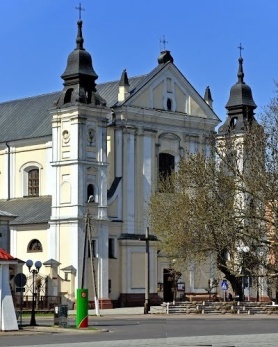 8 marca 2020 r.W CIENIU BazylikiPismo Parafii Trójcy św. w Janowie Podlaskim-do użytku wewnętrznego-PONIEDZIAŁEK – 9 marcaPONIEDZIAŁEK – 9 marca7.00+Józefa Kosika – of. Sabina Książek z rodziną17.001. Dz – bł z racji imienin Cypriana o Boże bł, potrzebne łaski i opiekę MB – of. Rodzice2. +Tadeusza w (r.), Bronisławę, Sławomira, Andrzeja, zm z rodz Bochenków, MatwiejczukówWTOREK – 10 marcaWTOREK – 10 marca7.00 +Annę Bilicz, Hipolita, Agnieszkę Iwaniuk – of. Syn Zbigniew17.001. +Zofię, Honoratę, Jana, Aleksandra, Janinę, Mariannę – of. Janina Kosińska2. (poza par.) +Helenę Sołtan w 1 r. – of. wnuczkaŚRODA – 11 marcaŚRODA – 11 marca7.00 +Józefa Kosika – of. Brat z rodziną17.001. W intencji uczestników nowenny do MBNP2. +Zygmunta Korolczuka – of. żonaCZWARTEK – 12 marcaCZWARTEK – 12 marca7.00+Mariana Palucha w 4 r., Antoniego Mogielnickiego w 44 r., zm z rodz Paluchów i Wojczuków – of. dzieci17.001. +Grzegorza – of. rodzeństwo2. +Annę Czuchan w 30 dzPIĄTEK – 13 marcaPIĄTEK – 13 marca7.00+zm z rodz Butkiewiczów, Malczewskich, Zdanowskich, Kurniawków – of. rodzina17.001. Za dzieci objęte modlitwą w różach różańcowych rodziców2. +Teofilę, Witolda, Jana, Helenę, Józefę, Julię, Józefa, Mariana, Stanisława, Henryka, zm z rodz Adamiuków, Bieńkowskich, Adamiuków, SokolukówSOBOTA – 14 marcaSOBOTA – 14 marca7.001. +Józefę Woźniak w (r.), Piotra Woźniaka – of. Córka2. (poza par.) +Marka Mamruka17.001. +Wiktora w (r.) i Sabinę Brzezińskich – of. Dzieci2. (poza par.) Dz – bł w 70 r. urodzin Ryszarda Semeniuka – of. córkaNIEDZIELA – 15 marcaNIEDZIELA – 15 marca8.00Dz – bł w 80 r. urodzin Anny Wójcickiej – of. Córki z rodzinami9.301. +Józefa Owerko z racji imienin, Bronisławę, Aleksandra, Stanisławę, Jana, zm z rodz Owerków, Bechtów – of. Żona z dziećmi2. +Stanisławę i Antoniego Nescioruków – of. syn11.301. +Jadwigę Kociubińską w 4 r. – of. córka2. Dz – bł w 18 r. urodzin Julii Sokoluk o Boże bł , dary Ducha Świętego3. Dz – bł w 60 r. urodzin Barbary o Boże bł, opiekę MB – of. dzieci17.00+Annę w (r.), zm z odz Krzyształowiczów